Harwich Children’s Fund and Harwich Youth Services present Harwich HalloweenOpen House !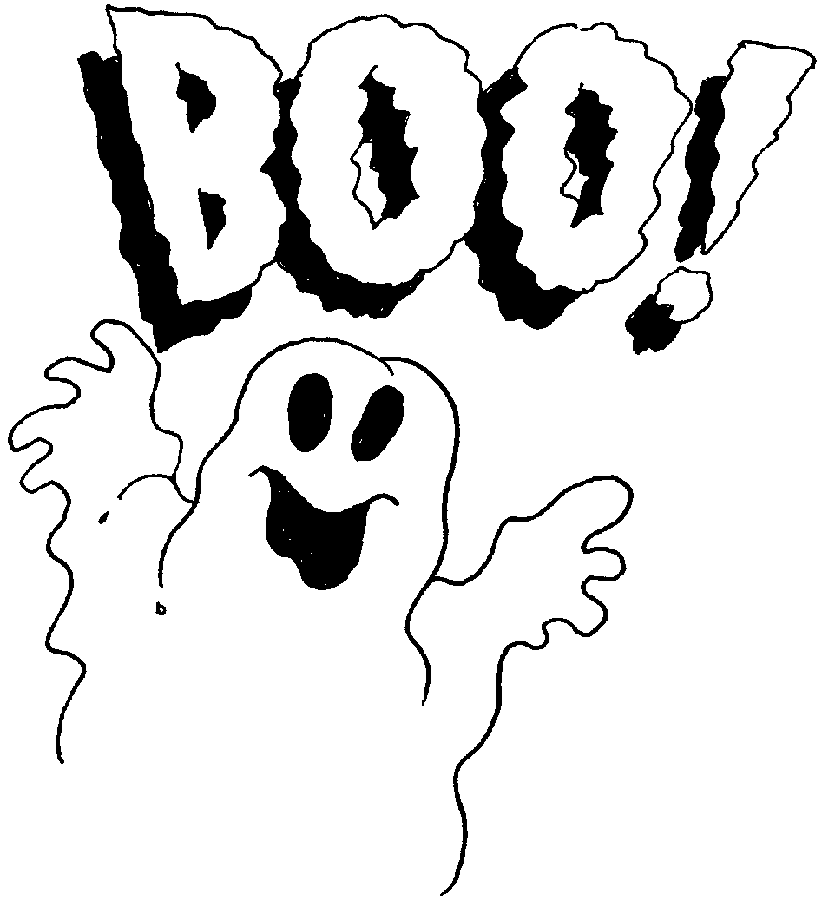 Saturday, October 28, 2017 from 5-7 p.m.at the Albro House next to Town Hall728 Main Street in Harwich CenterLots of fun activities for kids and a chance to preview your costumes! Cookie decorating and crafts!Refreshments!FREE TO ALL BUT PLEASE R.S.V.P. toSheila House at shouse@town.harwich.ma.us or call 774-212-3805